- изучает и обобщает опыт преподавания учебных дисциплин и курсов внеурочной деятельности;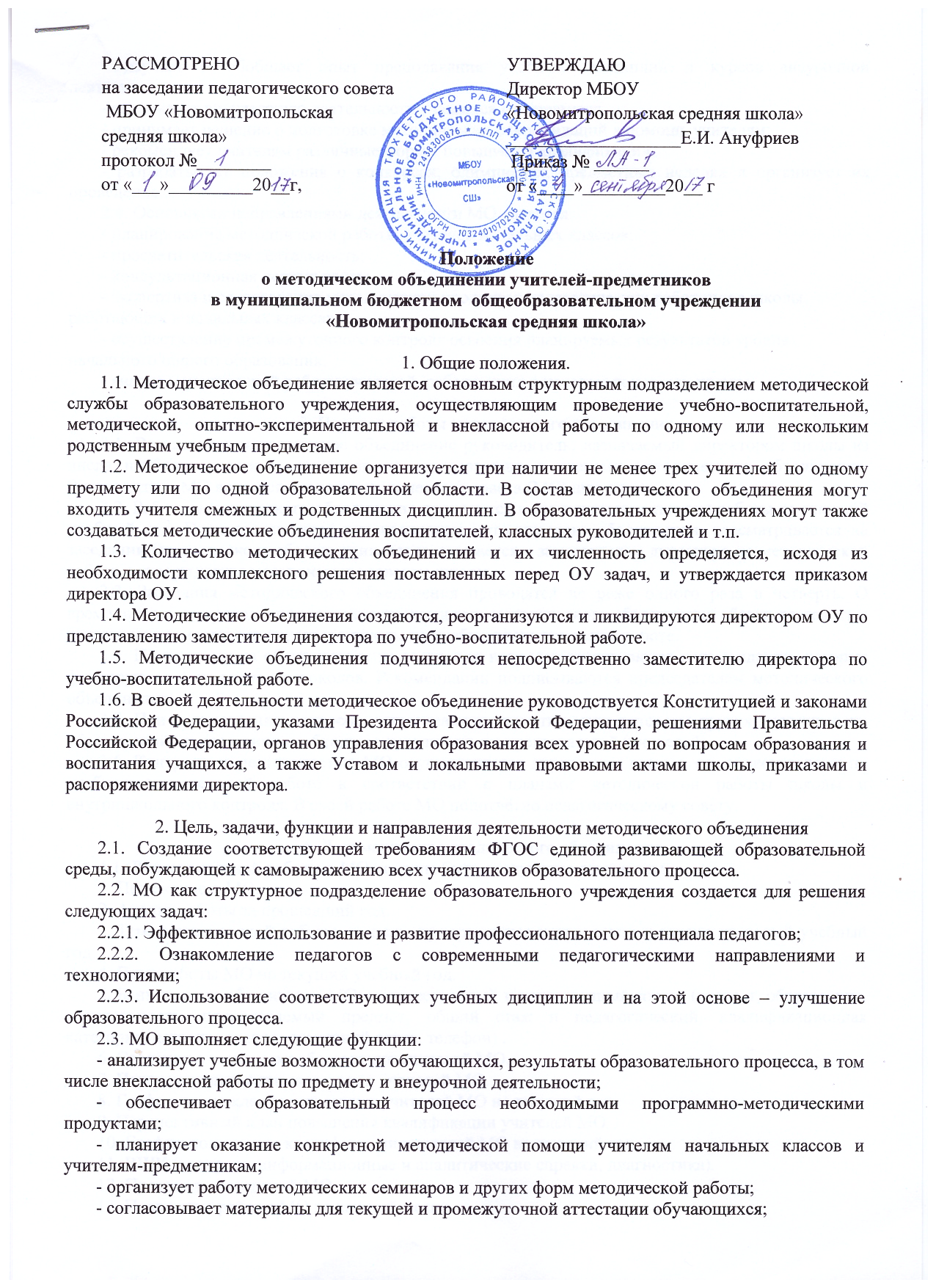 - организует внеклассную деятельность учащихся по предмету;- принимает решение о подготовке методических рекомендаций в помощь учителям;- рекомендует учителям различные формы повышения квалификации;- разрабатывает положения о конкурсах, олимпиадах, предметных неделях и организует их проведение.2.4. Основными направлениями деятельности МО является:- планирование методической работы учителей начальных классов;- просветительская деятельность;- консультационная деятельность;- экспертиза и согласование методических продуктов педагогических работников школы, работающих в начальных классах;- осуществление промежуточного контроля освоения планируемых результатов уровня начального общего образования;- анализ методической работы учителей, работающих в начальных классах школы.3. Порядок работы методического объединения3.1. Возглавляет методическое объединение руководитель, на​значаемый директором школы из числа наиболее опытных педаго​гов по согласованию с членами методического объединения. Руководитель МО является членом методического совета (МС) школы.3.2. Работа методического объединения проводится в соответ​ствии с планом работы на текущий учебный год. План составляется руководителем методического объединения, рассматривается на заседании методического объединения, согласовывается с замести​телем директора по методической работе и утверждается методическим советом школы.3.3. Заседания методического объединения проводятся не реже одного раза в четверть. О времени и месте проведения заседания председатель методического объединения обязан поставить в из​вестность заместителя директора школы по учебно-воспитательной работе.3.4. По каждому из обсуждаемых на заседании вопросов принимаются реко​мендации, которые фиксируются в журнале протоколов. Рекоменда​ции подписываются председателем методического объединения.3.5. При рассмотрении вопросов, затрагивающих тематику или интересы других методических объединений, на заседания необхо​димо приглашать их председателей (учителей).3.6. Контроль за деятельностью МО осуществляется директором школы, его заместителями по учебно-воспитательной работе в соответствии с планами методической работы школы и внутришкольного контроля. В своей работе МО подотчётно педагогическому совету.4.​ Документация методического объединения.4.1. Для нормальной работы в МО должны быть следующие документы:1.​ Положение о МО.2.​ Анализ работы за прошедший год.3.​ Тема методической работы, ее цель, приоритетные направления и задачи на новый учебный год.4.​ План работы МО на текущий учебный год.5.​ Банк данных об учителях МО: количественный и качественный состав (возраст, образование, специальность, преподаваемый предмет, общий стаж и педагогический, квалификационная категория, награды, звание, домашний адрес, телефон) .6.​ Сведения о темах самообразования учителей МО.7.​ Перспективный план аттестации учителей МО.8.​ График прохождения аттестации учителей МО на текущий год9.​ Перспективный план повышения квалификации учителей МО10.​ График повышения квалификации учителей МО на текущий год11.​ ВШК (экспресс, информационные и аналитические справки, диагностика).12.​ Протоколы заседаний МО.13. План-сетка работы МО на каждый месяц.14. График проведения открытых уроков и внеклассных мероприятий по предмету учителями МО (утверждается директором школы).5.​ Права МО.5.1. МО имеет право:-​ готовить предложения и рекомендовать учителей для по​вышения квалификационного разряда;-​ выдвигать предложения об улучшении учебного процес​са в школе; ставить вопрос о публикации материалов о передовом педагогическом опыте, накопленном в МО;-​ ставить вопрос перед администрацией школы о поощре​нии учителей МО за активное участие в эксперименталь​ной деятельности;-​ рекомендовать учителям различные формы повышения квалификации;-​ обращаться за консультациями по проблемам учебной деятельности и воспитания учащихся к заместителям ди​ректора школы;-​ вносить предложения по организации и содержанию ат​тестации учителей;-​ выдвигать от МО учителей для участия в конкурсе «Учи​тель года».6. Обязанности учителей методического объединения6.1. Каждый учитель школы должен являться членом одного из МО.6.2. Участвовать в заседаниях МО, практических семинаров.6.3. Иметь собственную программу профессионального самообразования.6.4. Активно участвовать в разработке открытых мероприятий (уроков, внеклассных занятий по предмету).6.5. Знать тенденции развития методики преподавания предмета.6.6. Постоянно повышать уровень своего профессионального мастерства.7.​ Контроль за деятельностью МО7.1. Контроль за деятельностью МО осуществляется директо​ром школы, его заместителями по методической и учебно-вос​питательной работе в соответствии с планами методической работы школы и внутришкольного контроля, утверждаемыми директором ОУ.
